OSAKA TAKAYAMA KYOTO 5D3Nซุปตาร์ ซุปเปอร์ ฮีโร่ ภาค2กำหนดการเดินทางเดือนมีนาคม-เมษายน 2561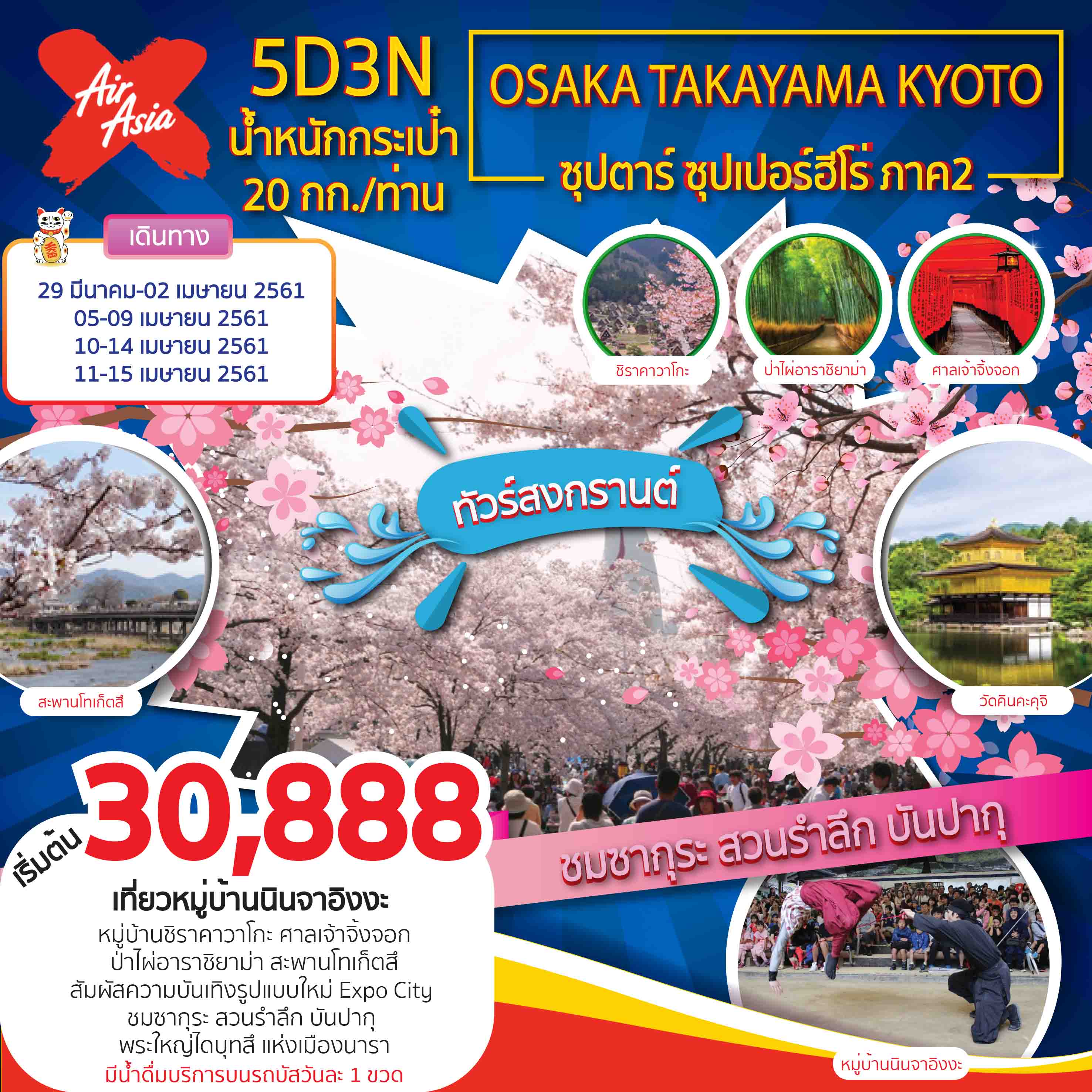 โดยสายการบิน  แอร์เอเชีย เอ็กซ์ XJเที่ยว หมู่บ้านนินจาอิงงะ แวะเช็คอิน หมู่บ้านชิราคาวาโกะเยือนเมืองหลวงเก่าเกียวโต ขอพร ณ ศาลเจ้าจิ้งจอก ฟูชิมิอินาริชมความงามของ ป่าไผ่อาราชิยาม่า และสะพานโทเก็ตสึสัมผัสความบันเทิงรูปแบบใหม่  ณ Expo City ชมซากุระ ณ สวนรำลึก บันปากุ สักการะพระใหญ่ไดบุทสึ ณ วัดโทไดจิ แห่งเมืองนารามีน้ำดื่มบริการบนรถบัสวันละ 1 ขวด** ปล. ราคานี้ไม่รวมค่าทิปไกด์ท่านละ 1,000 บาท/ทริป**ไม่มีราคาเด็ก เนื่องจากเป็นราคาพิเศษ / เด็กอายุต่ำกว่า 2 ปี (Infant) ราคา 7,900 บาท/ท่านวันแรก     	กรุงเทพ   สนามบินดอนเมือง – สนามบินคันไซ ประเทศญี่ปุ่น 11.00 น.	พร้อมกันที่ สนามบินนานาชาติดอนเมือง ชั้น 3 อาคารผู้โดยสารระหว่างประเทศ เคาน์เตอร์ สายการบิน AIR ASIA X เจ้าหน้าที่ของบริษัทฯ คอยให้การต้อนรับ และอำนวยความสะดวกในการเช็คอินสายการบิน AIR ASIA X ใช้เครื่อง AIRBUS A330-300 จำนวน 377 ที่นั่ง จัดที่นั่งแบบ 3-3-3  (น้ำหนักกระเป๋า 20 กก./ท่าน หากต้องการซื้อน้ำหนักเพิ่ม ต้องเสียค่าใช้จ่าย) บริการอาหารและเครื่องดื่มบนเครื่อง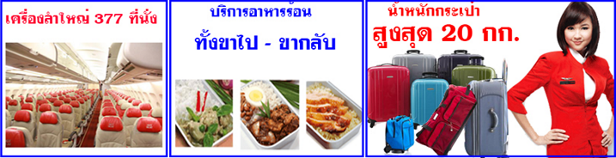 14.50 น.	เหิรฟ้าสู่ เมืองนาริตะ ประเทศญี่ปุ่น โดยเที่ยวบินที่ XJ61022.40 น.  	ถึง เมืองนาริตะ ประเทศญี่ปุ่น หลังจากผ่านขั้นตอนศุลกากรแล้วนำท่านเดินทางสู่ที่พัก (เวลาที่ญี่ปุ่น เร็วกว่าเมืองไทย 2 ชั่วโมง กรุณาปรับนาฬิกาของท่านเพื่อความสะดวกในการนัดหมายเวลา) ***สำคัญมาก!! ประเทศญี่ปุ่นไม่อนุญาตให้นำอาหารสด จำพวก เนื้อสัตว์ พืช ผัก ผลไม้ เข้าประเทศ หากฝ่าฝืนมีโทษปรับและจับ***ค่ำ        	อิสระรับประทานอาหารค่ำตามอัธยาศัย	พักที่	Ueno Flex Hotel Iga หรือเทียบเท่าระดับเดียวกันวันที่สอง  	หมู่บ้านนินจาอิงะ – ทาคายาม่า – ซันมาชิซูจิ – ชิราคาวาโกะ – นาโกย่า – ซาคาเอะเช้า     	รับประทานอาหารเช้า ณ ห้องอาหารของโรงแรม (1)	เดินทางสู่ หมู่บ้านนินจาอิงะ (Iga Ninja Museum) ประกอบด้วยบ้านพักอาศัยในอดีต ห้องแสดงนิทรรศการ 2 ห้อง สำหรับจัดแสดงของสะสมที่เกี่ยวกับการเป็นนินจา รวมถึงงานเขียนโบราณ พร้อมกันอาวุธนินจาประเภทต่างๆไว้ให้นักท่องเที่ยวได้ชมด้วย อีกทั้งยังมีการแสดงโชว์ที่น่าตื่นตาตื่นใจ รวมถึงหากใครอยากลองเป็นนอนจาดูสักครั้งก็มีชุดนินจาให้เช่าและขายอีกด้วย 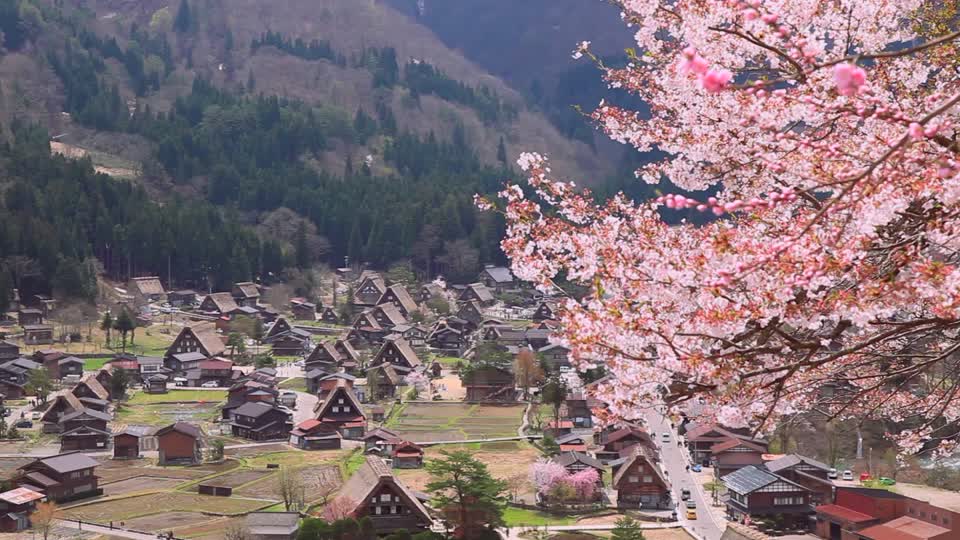 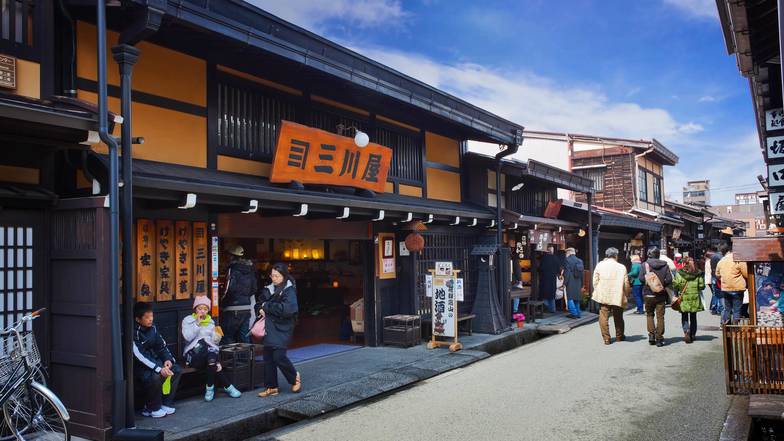 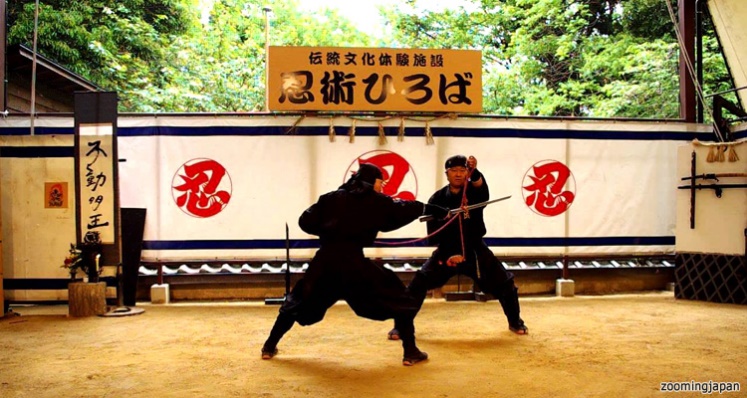 เดินทางสู่ ทาคายาม่า (Takayama) เมืองเก่าแก่อยู่ในหุบเขาล้อมรอบด้วยเทือกเขาเจแปนแอลป์  ถูกขนานนามไว้ว่าเป็น ลิตเติ้ลเกียวโต หรือ เกียวโตน้อย เป็นเมืองเก่าแก่ที่ยังคงอนุรักษ์ไว้ซึ่งอารยธรรม ขนบธรรมเนียมประเพณีในอดีตของชาวญี่ปุ่นได้อย่างสมบูรณ์ บ้านเรือนสร้างขึ้นด้วยไม้แบบโบราณ บรรยากาศเก่าแก่ อายุเป็นร้อยๆปี มี วัด ศาลเจ้า สะพาน ตลาดเช้าที่คึกคักเต็มไปด้วยผู้คน ตัวเมืองสวยสะอาด ทันสมัย และมีสภาพธรรมชาติอันอุดมสมบูรณ์ นำท่านเดนเล่น ชมบรรยากาศเมืองเก่าทาคายาม่าที่ ซันมาชิซูจิ ย่านเมืองเก่าที่อนุรักษ์ความเป็นเอโดะเมื่อ 300 ปีก่อนได้เป็นอย่างดี ผ่านชม อาคารทาคายาม่าจินยะ (Takayama Jinya) อดีตทำหน้าที่เป็นสำนักงานรัฐบาลท้องถิ่นประจำภูมิภาคฮิดะ ในสมัยการปกครองของโชกุนโทคุงาวะในปี 1692 จนกระทั่งปี 1969 จนถึงปัจจุบันเปิดเป็นพิพิธภัณฑ์ให้ประชาชนเข้าชมห้องเสี่อทาทามิที่ได้รับการบำรุงรักษาเป็นอย่างดี ปัจจุบันใช้เป็นที่จัดแสดงข้าวของและเอกสารทางการของขุนนางศักดินา แผนที่ภูมิภาคฮิดะ และประวัติศาสตร์แผนเมือง เป็นต้น (ไม่รวมค่าเข้า จ่ายเพิ่มประมาณ 430 เยน/ท่าน)เที่ยง	บริการอาหารกลางวัน ณ ภัตตาคาร (2) นำท่านสู่ ชิราคาวาโกะ (Shirakawago) เมืองที่เป็นมรดกโลกทางวัฒนธรรมของประเทศญี่ปุ่น เป็นหมู่บ้านชาวนาที่มีรูปร่างแปลกตาติดอันดับ The most beautiful village in Japan และเป็นเมืองมรดกโลกที่มีชื่อเสียงแห่งหนึ่ง HILIGHT!!! หมู่บ้านแบบกัชโชสึคุริ เป็นบ้านชาวนาโบราณที่มีอายุมากกว่า 250 ปี คำว่า “กัชโช” มีความหมายว่า “พนมมือ” ซึ่งเป็นการบ่งบอกถึงลักษณะ รูปแบบของบ้านที่มีหลังคามุงด้วยฟางข้าวที่ทำมุมชันถึง 60 องศา คล้ายสองมือที่ประนมเข้าหากัน ตัวบ้านมีความยาวประมาณ 18 เมตร กว้าง 10 เมตร ทั้งหลังถูกสร้างขึ้นโดยไม่ใช้ตะปู ต่อมาในปี 1995 องค์การยูเนสโกขึ้นทะเบียนให้ชิราคาวาโกะเป็นมรดกโลก นำท่านสู่ นาโกย่า (Nagoya) เป็นตัวเมืองของจังหวัดไอจิ (Aichi) มีประชากรอาศัยอยู่มากกว่า 2 ล้านคน เป็นเมืองศูนย์รวมการค้าและการคมนาคมที่สำคัญแห่งหนึ่งของญี่ปุ่น นำท่านสู่ ย่านซาคาเอะ เป็นย่านธุรกิจการค้า มีห้างสรรพสินค้ามัตสึซาคายะ หรือ เมืองใต้ดิน (central park) ที่เต็มไปด้วยร้านต่างๆ เช่น ร้านเสื้อผ้าแฟชั่น, ร้านของใช้กระจุกกระจิก, ร้านซาลอนความงาม เป็นต้น ที่นี่กินบริเวณตั้งแต่สถานีซาคาเอะไปจนถึงสถานีฮิซายะโอโดริค่ำ        	อิสระรับประทานอาหารค่ำตามอัธยาศัย	พักที่	Hotel Centmain Nagoya หรือเทียบเท่าระดับเดียวกัน วันที่สาม  	อาราซิยาม่า – สวนป่าไผ่ - สะพานโทเก็ตสึเคียว – เมืองเกียวโต – วัดคินคะคุจิ – ศาลเจ้าฟูชิมิ อินาริ – โอซาก้า - ดิวตี้ฟรี – ช้อปปิ้งชินไซบาชิเช้า     	รับประทานอาหารเช้า ณ ห้องอาหารของโรงแรม (3)นำท่านสู่ อาราชิยาม่า (Arashiyama) อยู่ทางตะวักตกของเกียวโต ตัวเมืองอาราชิยาม่านั้นจะคึกคักมากในช่วงวันหยุด มีทั้งร้านค้า ร้านอาหาร และบริเวณโดยรอบก็สามารถเดินเที่ยวได้เรื่อยๆ นำท่านชม สวนป่าไผ่ (Bamboo Groves) เป็นเส้นทางเดินเล็กๆที่ตัดผ่านในกลางสวนป่าไผ่ สามารถเดินเล่นหรือขี่จักรยายผ่านก็ได้ ให้บรรยากาศที่แปลกและหาได้ยาก อิสระให้ท่านเดินชมความงามยามที่มีแสงอาทิตย์รอดผ่านตัวป่าไผ่ลงมายังพื้นด้านล่าง ประกอบกับมีลมพัดมาพร้อมกันก็จะเป็นเสียงกิ่งก้านของต้นไผ่กระทบกันไปมา ดูสวยงามและให้บรรยากาศโรแมนติกยิ่งนัก บริเวณใกล้ๆ จะเป็นร้านขายของพื้นเมืองที่ทำมาจากต้นไม้ เช่น ตะกร้าไม้ไผ่, ถ้วย, กล่องใส่ของ หรือเสื้อสานจากไผ่ จากนั้นชม สะพานโทเก็ตสึเคียว (Togetsukyo Bridge) หรือนิยมเรียกว่า Moon Crossing Bridge เป็นเสมือนสัญลักษณ์ของอาราชิยาม่า สะพานนี้มีความสวยงามอย่างมากเพราะด้านหลังนั้นเป็นภูเขาสูงใหญ่และด้านล่างเป็นแม่น้ำที่ทั้งสองฝั่งมีแนบต้นซากุระเรียงรายเรียบแม่น้ำไปเรื่อยๆ ทำให้เป็นจุดชมซากุระที่สวยงามอีกจุดหนึ่ง เดินทางกลับสู่เที่ยง		บริการอาหารกลางวัน ณ ภัตตาคาร (4) 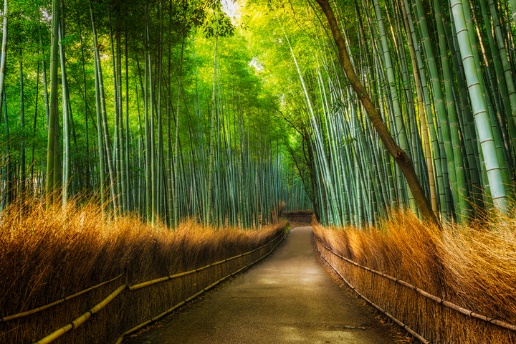 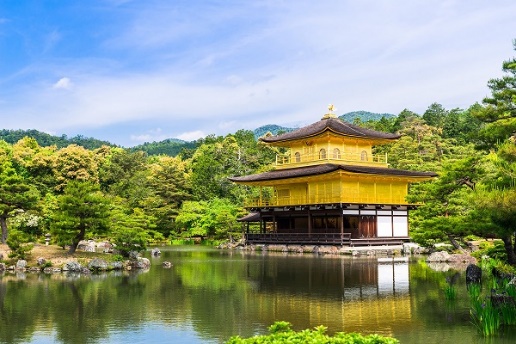 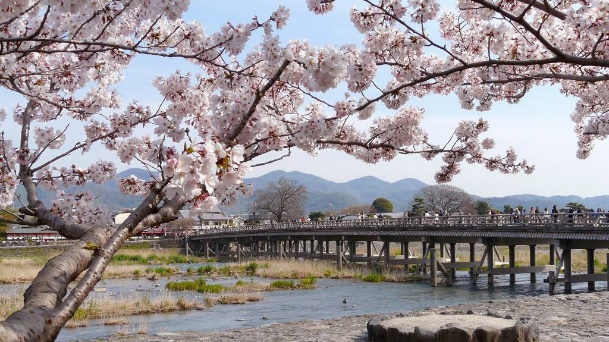 	นำท่านเดินทางสู่ เกียวโต (Kyoto) ซึ่งเคยเป็นเมืองหลวงของประเทศญี่ปุ่นมายาวนานที่สุด คือตั้งแต่ปีค.ศ. 794 จนถึง 1868 ร่วมๆ 1,100 ปีเลยทีเดียว เกียวโตจึงเป็นเมืองสำคัญที่เต็มไปด้วยประวัติศาสตร์และวัฒนธรรมของญี่ปุ่นด้วย เดินทางสู่ วัดคินคะคุจิ (Kinkakuji) เดิมสร้างขึ้นเพื่อใช้เป็นบ้านพักของท่านโชกุนอาชิกาก้า โยชิมิสุและท่านมีความตั้งใจยกบ้านพักแห่งนี้ให้เป็นวัดนิกายเซนภายหลังจากที่ท่านเสียชีวิต คนไทยนิยมเรียกกันว่า วัดทอง เนื่องจากที่วัดนี้จะมีอาคารหลักเป็นสีทองเกือบทั้งหลังตั้งโดดเด่นอยู่กลางน้ำ ทำให้เกิดเป็นเงาสะท้อนกับพื้นน้ำเบื้องหน้า จนเกิดเป็นภาพที่สวยงามเป็นอีกสัญลักษณ์หนึ่งของเมืองเกียวโต จากนั้นสู่ ศาลเจ้าเทพเจ้าจิ้งจอกอินาริ (Fushimi Inari Shrine) หรือที่คนไทยชอบเรียกกันว่าศาลเจ้าแดง เป็นศาลเจ้าชินโต มีชื่อเสียงโด่งดังจากประตูโทริอิ (Torii Gate) หรือเสาสีแดงที่เรียงตัวกันจำนวนหลายหมื่นต้นจนเป็นทางเดินได้ทั่วทั้งภูเขาอินาริ ที่ผู้คนเชื่อกันว่าเป็นภูเขาศักดิ์สิทธ์ โดยเทพอินาริจะเป็นตัวแทนของความอุดมสมบูรณ์ การเก็บเกี่ยวข้าว รวมไปถึงพืชผลไร่นาต่างๆ และมักจะมีจิ้งจอกเป็นสัตว์คู่กายจึงสามารถพบเห็นรูปปั้นจิ้งจอกมากมายด้วยเช่นกัน นำท่านช้อปปิ้งกันต่อที่ ดิวตี้ฟรี อิสระให้ท่านเลือกซื้อสินค้าปลอดภาษี ทั้ง เสื้อผ้า น้ำหอม ต่างๆ ตามอัธยาศัย อิสระช้อปปิ้งย่าน ชินไซบาชิ Shinsaibashi บริเวณแหล่งช้อปปิ้งแห่งนี้มีความยาวประมาณ 600 เมตร เต็มไปด้วยร้านค้าปลีก ร้านแฟรนไชส์ ร้านเครื่องสำอางค์ ร้านรองเท้า กระเป๋านาฬิกา ร้านกาแฟ ร้านอาหาร ร้านขนม ร้านเสื้อผ้าสตรีทแบรนด์ทั้งญี่ปุ่นและต่างประเทศ เช่น Zara H&M Beans ABC Mart เป็นต้น เรียกว่ามีทุกอย่างที่ต้องการรวมกันอยู่บริเวณนี้ จนกระทั่งค่ำ        	อิสระรับประทานอาหารค่ำตามอัธยาศัยพักที่	Amagasaki Plaza Hotel หรือเทียบเท่าระดับเดียวกันวันที่สี่ 	ปราสาทโอซาก้า (ด้านนอก) - เอ็กซ์โปซิตี้ – ชมซากุระ ณ สวนลำรึกงานเอ๊กซ์โป 70 - เมืองนารา – วัดโทไดจิ - พระพุทธรูปไดบุทสึ - สนามบินคันไซ   เช้า     	รับประทานอาหารเช้า ณ ห้องอาหารของโรงแรม (5)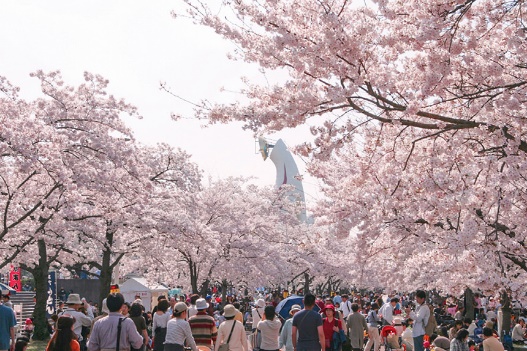 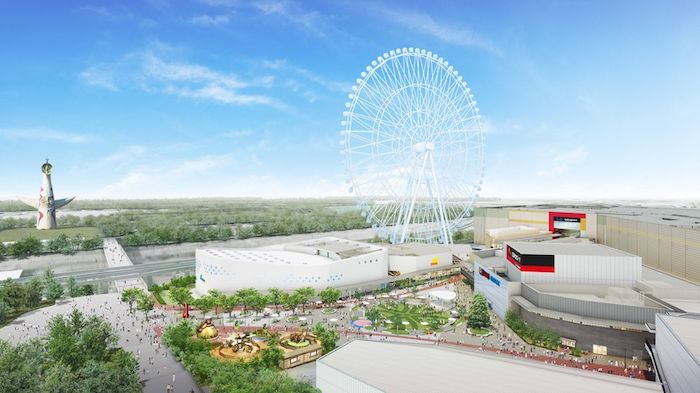 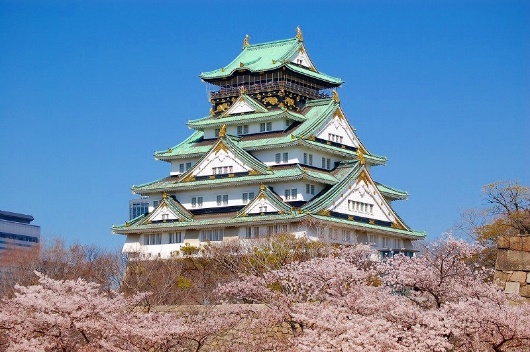  เดินทางสู่ ปราสาทโอซาก้า (Osaka Castle) (ด้านนอก) เป็นหนึ่งในแลนด์มาร์คสำคัญของเมืองโอซาก้า หอคอยปราสาทจะมีอยู่ด้วยกันทั้งหมด 8 ชั้น ตัวปราสาทถูกล้อมรอบด้วยกำแพงหินคอนกรีต, คูน้ำ และสวนนิชิโนมารุซึ่งอยู่ทางป้อมตะวักตก มีต้นซากุระกว่า 600 ต้น ในช่วงเดือนเมษายนจึงเป็นแหล่งชมซากุระที่โด่งดังเพราะฉากด้านหลังของสวนแห่งนี้จะมองเห็นภาพปราสาทโอซาก้าที่สวยงามเป็นอย่างยิ่ง เดินทางสู่ สวนลำรึกงานเอ๊กซ์โป 70 (Expo 70 Commemorative Park) หรือที่คนญี่ปุ่นเรียกกันว่า บันปากุ Banpaku Memorial Park เป็นสวนสาธารณะที่สร้างขึ้นบนพื้นที่ที่เคยจัดงาน Japan World Expo เมื่อปี ค.ศ. 1970 ซึ่งถือว่าเป็นหนึ่งในงานที่ยิ่งใหญ่ที่สุดงานหนึ่งในประวัติศาสตร์ญี่ปุ่นยุคหลังสงครามโลก จึงมีการสร้างสวนนี้ขึ้นเพื่อเป็นอนุสรณ์ถึงการจัดงานในครั้งนั้น ปัจจุบันถูกดัดแปลงให้เป็นสวนสาธารณะขนาดใหญ่ที่ปลูกต้นซากุระไว้มากถึง 5,000 ต้น ในบริเวณกว้าง และเปิดไฟสวยงามในช่วงกลางคืนของเทศกาลชมดอกซากุระอีกด้วยเที่ยง	อิสระรับประทานอาหารกลางวันตามอัธยาศัยนำท่านช้อปปิ้งกันต่อ ณ เอ็กซ์โปซิตี้ (Expo City) ที่เที่ยวแห่งใหม่ในโอซาก้า ศูนย์รวมความบันเทิงที่ยิ่งใหญ่ที่สุดแห่งหนึ่งของประเทศญี่ปุ่น เอ็กซ์โปซิตี้เป็นส่วนหนึ่งของสวนสาธารณะที่สร้างขึ้นเพื่อระลึกถึงงานเวิลด์เอ็กซ์โป ที่จัดขึ้นเมื่อปี 1970 ตั้งอยู่ในเมืองซุอิตะ จังหวัดโอซาก้า มีเนื้อที่ทั้งหมดราว ๆ 172,000 ตารางเมตร ภายในพื้นที่แห่งนี้มีแหล่งความบันเทิงมากมาย ภายใต้คอนเซ็ปต์ fusing the enjoyment of playing, learning, and discovering อิสระให้ท่านเพลิดเพลินกับกิจกรรมต่างๆ ทั้งช้อปปิ้ง กินข้าว หรือแม้แต่ถ่ายรูปได้ตามอัธยาศัยเอ็กซ์โปซิตี้ ได้แบ่งออกเป็น 8 โซนใหญ่ ๆ ด้วยกัน ดังนี้NIFREL พิพิธภัณฑ์สัตว์น้ำ จัดแสดงสัตว์ต่าง ๆ ในรูปแบบการนำเสนองานศิลปะ และยังให้นักท่องเที่ยวได้สัมผัสกับสัตว์อย่างใกล้ชิดOsaka English Village ชุมชนสำหรับคนรักภาษาอังกฤษ เปิดโอกาสให้ผู้เข้าชมได้เรียนรู้ภาษาอังกฤษในรูปแบบที่ไม่ซ้ำใคร ท่ามกลางบรรยากาศของเมืองต่าง ๆ จากทั่วทั้งอเมริกาPokemon Expogym สวนสนุกของโปเกมอนแห่งแรกในญี่ปุ่น ที่จะทำให้คุณหลงใหลและผจญภัยไปกับการ์ตูนตัวโปรดOrbi สถานที่แห่งการเรียนรู้ธรรมชาติEntertainmentfield สวนสนุกภายใต้คอนเซ็ปต์ Shaun the Sheep ซึ่งเป็นภาพยนตร์การ์ตูนเดินทางสู่เมืองนารา เป็นเมืองหลวงของญี่ปุ่นตั้งแต่ช่วงเริ่มแรกของราชวงศ์ยามาโต้ (300-600)   เมืองหลวงเก่าแก่แห่งนี้มีวัดและศาลเจ้ามากมายซึ่งบางแห่งได้รับการจดทะเบียนเป็นมรกดโลก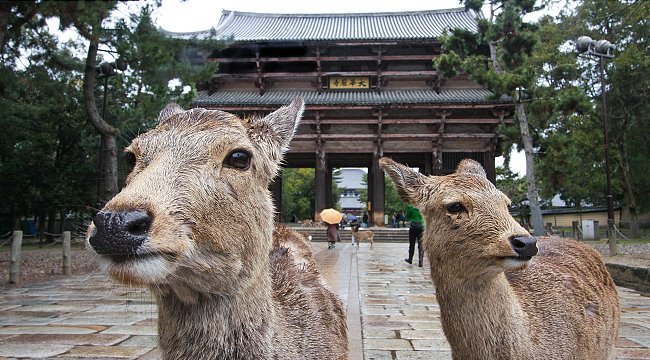 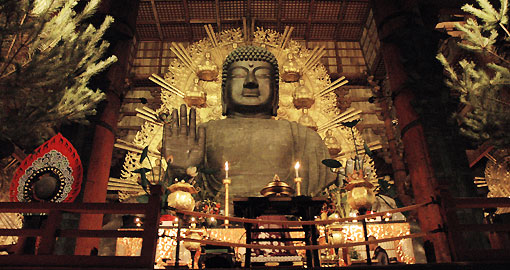 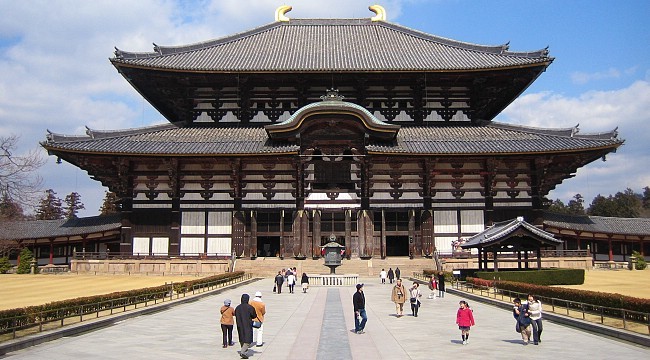  นำท่านสู่ วัดโทไดจิ (Todaiji) วัดหลวงพ่อโตแห่งเมืองนารา หรือ ไดบุทสึ (Daibutsu of Nara) เป็นหนึ่งในวัดที่มีชื่อเสียงมากที่สุดและมีความสำคัญทางประวัติศาสตร์ของประเทศญี่ปุ่น ถูกสร้างขึ้นในปี 752 เป็นเหมือนศูนย์กลางของวัดทั้งหมดในประเทศและมีอิทธิพลเป็นอย่างมากในยุคนั้น เพื่อลดบทบาทและอิทธิพลของวัดต่อรัฐบาลลง จึงได้มีการย้ายเมืองหลวงจากนาราไปยังนากาโอกะในปี 784 ภายในเป็นที่ประดิษฐานของหลวงพ่อโตหรือ ไดบุทสึเดน ซึ่งมีขนาดใหญ่ที่สุดในญี่ปุ่น มีความสูงถึง 15 เมตร อีกจุดที่น่าสนใจและเป็นที่นิยมอย่างมากก็คือ เสาไม้ยักษ์ ซึ่งฐานขนาดรอบเสานี้มีขนาดเท่ากันรูจมูกของหลวงพ่อโต และด้านล่างของเสาร์จะเป็นช่องขนาดไม่ใหญ่มาก มีความเชื่อว่าหากใครสามารถรอดผ่านช่องนี้ไปได้ก็จะสามารถตรัสรู้ได้ในชาติหน้าจากนั้น ได้เวลาอันสมควรนำท่านเดินทางสู่ สนามบินคันไซวันที่ห้า 	สนามบินดอนเมือง00.10 น.  	ออกเดินทางสู่ กรุงเทพฯ โดยสายการบิน แอร์เอเชีย เอ็กซ์ เที่ยวบินที่ XJ611**บริการอาหารและเครื่องดื่มบนเครื่อง**04.00 น.    	เดินทางถึง สนามบินดอนเมือง กรุงเทพฯ โดยสวัสดิภาพ พร้อมความประทับใจ+++++++++++++++++++++++++++++++++* ท่านใดมีไฟล์ทบินภายในประเทศต่อ โปรดแจ้งให้บริษัทฯทราบในวันจองทัวร์ *** ทั้งนี้เพื่อประโยชน์ของตัวท่านเอง **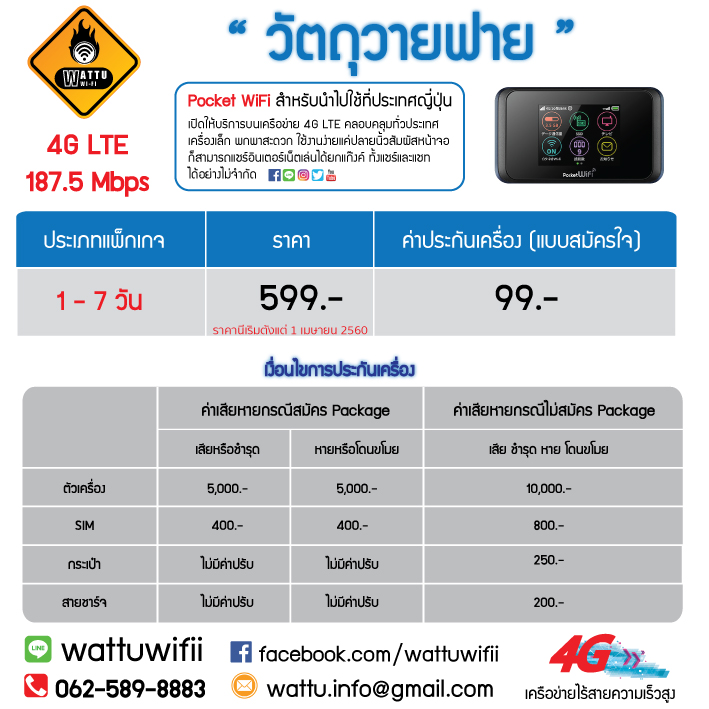 บริษัทขอสงวนสิทธิ์ :  รายการทัวร์สามารถเปลี่ยนแปลงได้ตามความเหมาะสม เนื่องจากสภาวะอากาศ, การเมือง, สายการบิน เป็นต้น โดยมิต้องแจ้งให้ทราบล่วงหน้า การบริการของรถบัสนำเที่ยวญี่ปุ่น ตามกฎหมายของประเทศญี่ปุ่น สามารถให้บริการวันละ 10 ชั่วโมง มิอาจเพิ่มเวลาได้ โดยมัคคุเทศก์และคนขับจะเป็นผู้บริหารเวลาตามความเหมาะสม ทั้งนี้ขึ้นอยู่กับสภาพการจราจรในวันเดินทางนั้นๆ เป็นหลัก จึงขอสงวนสิทธิ์ในการปรับเปลี่ยนเวลาท่องเที่ยวตามสถานที่ในโปรแกรมการเดินทางอัตราค่าบริการรวมค่าตั๋วเครื่องบินไป-กลับตามรายการที่ระบุ รวมถึงค่าภาษีสนามบิน และค่าภาษีน้ำมัน ค่ารถโค้ชปรับอากาศ โรงแรมที่พักตามที่ระบุ หรือเทียบเท่า (พัก 2-3 ท่าน/ห้อง) ***ห้องพักที่ญี่ปุ่นมีขนาดเล็กและมีจำนวนห้องจำกัดในแต่ละโรงแรม สงวนสิทธิกรณีลูกค้า Request ประเภทห้องพัก สามารถ Request ได้ แต่อาจไม่ได้ตามที่ต้องการ (On Request)***ค่าธรรมเนียมเข้าชมสถานที่ต่างๆ ตามรายการที่ระบุ   ค่าอาหาร ตามรายการที่ระบุ  ค่าเบี้ยประกันอุบัติเหตุในการเดินทางท่องเที่ยว วงประกันท่านละ 1,000,000 บาท  (เงื่อนไขตามกรรมธรรม์)อัตราค่าบริการนี้ไม่รวมค่าใช้จ่ายส่วนตัวของผู้เดินทาง อาทิ ค่าทำหนังสือเดินทาง ค่าโทรศัพท์ ค่าอาหาร เครื่องดื่ม ค่าซักรีด ค่ามินิบาร์ในห้องและค่าพาหนะต่างๆ ที่มิได้ระบุในรายการค่าธรรมเนียมวีซ่าเข้าประเทศญี่ปุ่น กรณีประกาศให้กลับมายื่นร้องขอวีซ่าอีกครั้ง (เนื่องจากทางญี่ปุ่นได้ประกาศยกเว้นการยื่นวีซ่าเข้าประเทศญี่ปุ่นให้กับคนไทยสำหรับผู้ที่ประสงค์พำนักระยะสั้นในประเทศญี่ปุ่นไม่เกิน 15 วัน)หากในภายหลังทางรัฐบาลญี่ปุ่นประกาศให้ยื่นวีซ่าตามเดิม ผู้เดินทางจะต้องจ่ายเพิ่ม 2,000 บาท สำหรับการยื่นร้องขอวีซ่าค่าธรรมเนียมในกรณีที่กระเป๋าสัมภาระที่มีน้ำหนักเกินกว่าที่สายการบินนั้นๆกำหนดหรือสัมภาระใหญ่เกินขนาดมาตรฐานค่าภาษีน้ำมัน ที่สายการบินเรียกเก็บเพิ่ม ภายหลังจากทางบริษัทฯได้ออกตั๋วเครื่องบินไปแล้วค่ามัคคุเทศก์ท้องถิ่น และหัวหน้าทัวร์อำนวยความสะดวก ตลอดการเดินทางค่าทิปมัคคุเทศก์, คนขับรถ, 1,000 บาท/ท่าน/ทริป, ค่าทิปหัวหน้าทัวร์แล้วแต่ความพึงพอใจของท่านภาษีมูลค่าเพิ่ม 7 % และภาษีหัก ณ ที่จ่าย 3 %เดินทางขึ้นต่ำ 34 ท่าน หากต่ำกว่ากำหนด กรุ๊ปจะไม่สามารถเดินทางได้ หากผู้เดินทางทุกท่านยินดีที่จะชำระค่าบริการเพิ่มเพื่อให้คณะเดินทางได้ ทางเรายินดีที่จะประสานงานในการเดินทางตามประสงค์ให้ท่านต่อไป ทางบริษัทขอสงวนสิทธิ์ในการงดออกเดินทางและเลื่อนการเดินทางไปในวันอื่นต่อไป โดยทางบริษัทฯจะแจ้งให้ท่านทราบล่วงหน้า เงื่อนไขการจอง และ การชำระเงิน  :มัดจำท่านละ 15,000 บาท ภายหลังจากที่ท่านส่งเอกสารการจอง 3 วัน  กรณีลูกค้าทำการจองก่อนวันเดินทางภายใน 20 วัน ทางบริษัทขอสงวนสิทธิ์ในการเก็บค่าทัวร์เต็มจำนวน ส่วนที่เหลือ ชำระก่อนวันเดินทางอย่างน้อย 30 วันหากไม่ชำระมัดจำตามที่กำหนด ขออนุญาตตัดที่นั่งให้ลูกค้าท่านอื่นที่รออยู่หากชำระไม่ครบตามจำนวน บริษัทฯถือว่าท่านยกเลิกการเดินทางโดยอัตโนมัติโดยไม่มีเงื่อนไขเมื่อท่านชำระเงินไม่ว่าจะทั้งหมดหรือบางส่วน ทางบริษัทฯถือว่าท่านได้ยอมรับเงื่อนไขและข้อตกลงต่างๆที่ได้ระบุไว้ทั้งหมดนี้แล้วหากชำระเงินในแต่ละส่วนแล้ว โปรดส่งสำเนาการโอนเงิน พร้อมระบุชื่อพนักงานขายมาทางแฟกซ์ส่งรายชื่อสำรองที่นั่ง ผู้เดินทางต้องส่งสำเนาหนังสือเดินทาง (Passport) โดยเซ็นต์ชื่อพร้อมยืนยันว่าต้องการเดินทางท่องเที่ยวทริปใด, วันที่ใด, ไปกับใครบ้าง, เบอร์โทร // [หากไม่ส่งสำเนาหนังสือเดินทาง (Passport) มาให้ ทางบริษัทฯขอสงวนสิทธิ์ไม่รับผิดชอบค่าเสียหายอันเกิดจากความผิดพลาดจากการสะกดชื่อ-นามสกุล และอื่นๆ เพื่อใช้ในการจองตั๋วเครื่องบินทั้งสิ้นโปรดตรวจสอบ Passport : จะต้องมีอายุคงเหลือ ณ วันเดินทางมากกว่า 6 เดือนขึ้นไป และเหลือหน้ากระดาษอย่างต่ำ 2 หน้าหากไม่มั่นใจโปรดสอบถามเงื่อนไขยกเลิกการจอง :เนื่องจากเป็นราคาตั๋วเครื่องบินโปรโมชั่น เมื่อจองทัวร์ชำระเงินค่าจองค่าทัวร์แล้ว ไม่สามารถยกเลิก เลื่อน ขอคืนเงิน ได้ทุกกรณี และกรณีที่กองตรวจคนเข้าเมืองทั้งกรุงเทพฯ และในต่างประเทศ ปฏิเสธมิให้เดินทางออก หรือ เข้าประเทศที่ระบุไว้ ในรายการเดินทาง บริษัทฯ ขอสงวนสิทธิ์ที่จะไม่คืนค่าทัวร์ไม่ว่ากรณีใดๆ ทั้งสิ้น รวมถึง เมื่อท่านออกเดินทางไปกับคณะแล้ว ถ้าท่านงดการใช้บริการรายการใดรายการหนึ่ง หรือไม่เดินทาง พร้อมคณะถือว่าท่านสละสิทธิ์ ไม่อาจเรียกร้องค่าบริการและเงินมัดจาคืน ไม่ว่ากรณีใดๆ ทั้งสิ้นจากมาตรการยกเว้นวีซ่าเข้าประเทศญี่ปุ่นให้กับคนไทย ผู้ที่ประสงค์จะพำนักระยะสั้นในประเทศญี่ปุ่นไม่เกิน 15 วัน ไม่ว่าจะด้วยวัตถุประสงค์เพื่อการท่องเที่ยว เยี่ยมญาติ หรือธุรกิจ จะต้องยื่นเอกสารในขั้นตอนการตรวจเข้าเมือง เพื่อยืนยันการมีคุณสมบัติการเข้าประเทศญี่ปุ่น* ดังต่อไปนี้ตั๋วเครื่องบินขาออกจากประเทศญี่ปุ่น (ทางบริษัทฯจัดการให้)สิ่งที่ยืนยันว่าท่านสามารถรับผิดชอบค่าใช้จ่ายที่อาจเกิดขึ้นในระหว่างที่พำนักในประเทศญี่ปุ่นได้ (เช่น เงินสด บัตรเครดิต เป็นต้น)ชื่อ ที่อยู่ และหมายเลขติดต่อในระหว่างที่พำนักในประเทศญี่ปุ่น (ทางบริษัทจัดการให้)กำหนดการเดินทางระหว่างที่พำนักในประเทศญี่ปุ่น (ทางบริษัทฯ จัดการให้)คุณสมบัติการเข้าประเทศญี่ปุ่น (สำหรับกรณีการเข้าประเทศญี่ปุ่นด้วยมาตรการยกเว้นวีซ่า)หนังสือเดินทางต้องมีอายุการใช้งานเหลืออยู่ ไม่ต่ำกว่า 6 เดือน กิจกรรมใดๆ ที่จะกระทำในประเทศญี่ปุ่นจะต้องไม่เป็นสิ่งที่ขัดต่อกฎหมายและเข้าข่ายคุณสมบัติการพำนักระยะสั้นในขั้นตอนการขอเข้าประเทศ จะต้องระบุระยะเวลาการพำนักไม่เกิน 15 วันเป็นผู้ที่ไม่มีประวัติการถูกส่งตัวกลับจากประเทศญี่ปุ่น มิได้อยู่ในระยะเวลาของการถูกปฏิเสธไม่ให้เข้าประเทศ และไม่เข้าข่ายคุณสมบัติที่จะถูกปฏิเสธไม่ให้เข้าประเทศหมายเหตุ : กรุณาอ่านศึกษารายละเอียดทั้งหมดก่อนทำการจอง เพื่อความถูกต้องและความเข้าใจตรงกันระหว่างท่านลูกค้าและบริษัทบริษัทฯ ขอสงวนสิทธิ์ที่จะเลื่อนการเดินทางหรือปรับราคาค่าบริการขึ้นในกรณีที่มีผู้ร่วมคณะไม่ถึง 30 ท่าน ขอสงวนสิทธิ์การเก็บค่าน้ำมันและภาษีสนามบินทุกแห่งเพิ่ม หากสายการบินมีการปรับขึ้นก่อนวันเดินทาง บริษัทฯ ขอสงวนสิทธิ์ในการเปลี่ยนเที่ยวบิน โดยมิต้องแจ้งให้ทราบล่วงหน้าอันเนื่องจากสาเหตุต่างๆ บริษัทฯ จะไม่รับผิดชอบใดๆ ทั้งสิ้น หากเกิดกรณีความล่าช้าจากสายการบิน, การยกเลิกบิน, การประท้วง, การนัดหยุดงาน, การก่อการจลาจล, ภัยธรรมชาติ, การนำสิ่งของผิดกฎหมาย ซึ่งอยู่นอกเหนือความรับผิดชอบของบริษัทฯ บริษัทฯ จะไม่รับผิดชอบใดๆ ทั้งสิ้น หากเกิดสิ่งของสูญหาย อันเนื่องเกิดจากความประมาทของท่าน, เกิดจากการโจรกรรม และ อุบัติเหตุจากความประมาทของนักท่องเที่ยวเอง เมื่อท่านตกลงชาระเงินมัดจาหรือค่าทัวร์ทั้งหมดกับทางบริษัทฯ แล้ว ทางบริษัทฯ จะถือว่าท่านได้ยอมรับเงื่อนไขข้อตกลงต่างๆ ทั้งหมด รายการนี้เป็นเพียงข้อเสนอที่ต้องได้รับการยืนยันจากบริษัทฯ อีกครั้งหนึ่ง หลังจากได้สำรองโรงแรมที่พักในต่างประเทศเรียบร้อยแล้ว โดยโรงแรมจัดในระดับใกล้เคียงกัน ซึ่งอาจจะปรับเปลี่ยนตามที่ระบุในโปรแกรม การจัดการเรื่องห้องพัก เป็นสิทธิของโรงแรมในการจัดห้องให้กับกรุ๊ปที่เข้าพัก  โดยมีห้องพักสำหรับผู้สูบบุหรี่ / ปลอดบุหรี่ได้ โดยอาจจะขอเปลี่ยนห้องได้ตามความประสงค์ของผู้ที่พัก ทั้งนี้ขึ้นอยู่กับความพร้อมให้บริการของโรงแรม และไม่สามารถรับประกันได้  กรณีผู้เดินทางต้องการความช่วยเหลือเป็นพิเศษ อาทิเช่น ใช้วีลแชร์ กรุณาแจ้งบริษัทฯ อย่างน้อย 7 วันก่อนการเดินทาง มิฉะนั้นบริษัทฯไม่สามารถจัดการได้ล่วงหน้าได้ มัคคุเทศก์ พนักงานและตัวแทนของผู้จัด ไม่มีสิทธิในการให้คำสัญญาใด ๆ ทั้งสิ้นแทนผู้จัด นอกจากมีเอกสารลงนามโดยผู้มีอำนาจของผู้จัดกำกับเท่านั้นผู้จัดจะไม่รับผิดชอบและไม่สามารถคืนค่าใช้จ่ายต่างๆ ได้เนื่องจากเป็นการเหมาจ่ายกับตัวแทนต่างๆ ในกรณีที่ผู้เดินทางไม่ผ่านการพิจารณาในการตรวจคนเข้าเมือง-ออกเมือง ไม่ว่าจะเป็นกองตรวจคนเข้าเมืองหรือกรมแรงงานของทุกประเทศในรายการท่องเที่ยว อันเนื่องมาจากการกระทำที่ส่อไปในทางผิดกฎหมาย การหลบหนี เข้าออกเมือง เอกสารเดินทางไม่ถูกต้อง หรือ การถูกปฏิเสธในกรณีอื่น ๆ กรณีต้องการพักแบบ 3 ท่าน ต่อห้องหรือห้องแบบ 3 เตียง TRIPLE โรงแรมมีห้อง Triple ไม่เพียงพอ ขอสงวนสิทธิในการจัดห้องให้เป็นแบบ แยก 2 ห้อง คือ 1 ห้องพักคู่ และ 1 ห้องพักเดี่ยว โดยไม่ค่าใช้จ่ายเพิ่ม สภาพการจลาจรในช่วงวันเดินทางตรงกับวันหยุดเทศกาลของญี่ปุ่น หรือ วันเสาร์อาทิตย์ รถอาจจะติด อาจทำให้เวลาในการท่องเที่ยวและ ช้อปปิ้งแต่ละสถานที่น้อยลง  โดยเป็นดุลยพินิจของมัคคุเทศก์ และคนขัยรถในการบริหารเวลา ซึ่งอาจจะขอความร่วมมือจากผู้เดินทางในบางครั้งที่ต้องเร่งรีบ เพื่อให้ได้ท่องเที่ยวตามโปรแกรมบริการน้ำดื่มท่านวันละ 1ขวด ต่อคนต่อวันเริ่มในวันที่ 2 ของการเดินทาง ถึงวันที่ 3 ของการเดินทาง รวมจำนวน 2 ขวดการบริการของรถบัสนำเที่ยวญี่ปุ่น ตามกฎหมายของประเทศญี่ปุ่น สามารถให้บริการวันละ 10 ชั่วโมง ในวันนั้นๆ มิอาจเพิ่มเวลาได้ โดยมัคคุเทศก์และคนขับจะเป็นผู้บริหารเวลาตามความเหมาะสม ทั้งนี้ขึ้นอยู่กับสภาพการจราจรในวันเดินทางนั้นๆเป็นหลัก จึงขอสงวนสิทธิ์ในการปรับเปลี่ยนเวลาท่องเที่ยวตามสถานที่ในโปรแกรมการเดินทางใบจองทัวร์  / BOOKING FORMรายการทัวร์.................................................................................. วันเดินทาง........................................ชื่อผู้ติดต่อ (ผู้จอง) .................................................................. โทร......................................................จำนวนผู้เดินทางทั้งหมด.................คน  	(ผู้ใหญ่................ท่าน / เด็กอายุต่ำกว่า 12 ปี..............ท่าน)จำนวนห้องพักที่ใช้ทั้งหมด.............ห้อง  (TWIN........... /DOUBLE………... / SGL…….…… / TRIPLE.............)รายชื่อผู้เดินทาง (กรุณากรอกชื่อไทยและอังกฤษอย่างถูกต้องตามหนังสือเดินทาง เรียงตามห้องพัก)หมายเหตุ	กรุณาแจ้งความประสงค์อื่นตามที่ท่านต้องการ อาทิเช่นอาหาร		 ไม่ทานเนื้อวัว	 ไม่ทานเนื้อหมู	 ไม่ทานสัตว์ปีก	 ทานมังสาวิรัตรายละเอียดอื่นๆ ...........................................................................................................................................................................................................................................................................................ข้าพเจ้ารับทราบเงื่อนไขในรายการทัวร์เรียบร้อยแล้วลงชื่อ.............................................................ผู้จอง(..............................................................)วันเดินทางราคาผู้ใหญ่พักเดี่ยว29 มีนาคม-02 เมษายน 2561 (ซากุระ)30,8887,90005-09 เมษายน 2561 (วันจักรี)38,9997,90010-14 เมษายน 2561 (วันสงกรานต์)38,9997,90011-15 เมษายน 2561 (วันสงกรานต์)39,9997,900สำหรับลูกค้าท่านที่ไม่เอาตั๋วเครื่องบิน  หักค่าตั๋วออก 9,000 บาท จากราคาทัวร์ลำดับชื่อ-นามสกุล (ภาษาไทย)ชื่อ-นามสกุล(ภาษาอังกฤษ)วันเกิด (ว/ด/ป)12345678910